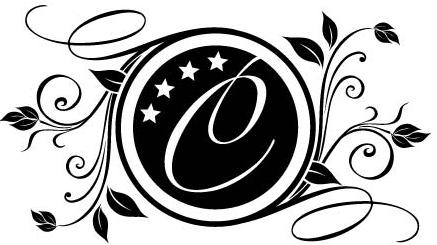 Общество с ограниченной ответственностью «Санаторий Солнечный»357736 Ставропольский край г. Кисловодск. ул. Куйбышева, 66.ИНН/КПП 2628042430/262801001, р/с 40702810460280101110Ставропольское отделение №5230 ПАО СБЕРБАНК г. Ставропольк/с 330101.810.9.07020000615БИК 040702615______________________________________________________________________Политика конфиденциальностиНастоящая Политика конфиденциальности персональной информации (далее — Политика) действует в отношении всей информации, которую ООО «Санаторий «Солнечный», (ОГРН: 1022601313481, ИНН: 2628042430, адрес юридического лица: 357736, Ставропольский край, Г.О. ГОРОД-КУРОРТ КИСЛОВОДСК, Г КИСЛОВОДСК, УЛ КУЙБЫШЕВА, ЗД. 66, СТР. 1) и/или его аффилированные лица, могут получить о пользователе во время использования им сайта https://san-solnechniy.com.Использование сайта https://san-solnechniy.com, означает безоговорочное согласие пользователя с настоящей Политикой и указанными в ней условиями обработки его персональной информации; в случае несогласия с этими условиями пользователь должен воздержаться от использования данного ресурса1. Определение терминов1.1 В настоящей Политике конфиденциальности используются следующие термины:1.1.1. «Администрация сайта» – уполномоченные сотрудники на управления сайтом, которые организуют и (или) осуществляет обработку персональных данных, а также определяет цели обработки персональных данных, состав персональных данных, подлежащих обработке, действия (операции), совершаемые с персональными данными.1.1.2. «Персональные данные» — любая информация, относящаяся к прямо или косвенно определенному или определяемому физическому лицу (субъекту персональных данных).1.1.3. «Обработка персональных данных» — любое действие (операция) или совокупность действий (операций), совершаемых с использованием средств автоматизации или без использования таких средств с персональными данными, включая сбор, запись, систематизацию, накопление, хранение, уточнение (обновление, изменение), извлечение, использование, передачу (распространение, предоставление, доступ), обезличивание, блокирование, удаление, уничтожение персональных данных.1.1.4. «Конфиденциальность персональных данных» — обязательное для соблюдения Оператором или иным получившим доступ к персональным данным лицом требование не допускать их распространения без согласия субъекта персональных данных или наличия иного законного основания.1.1.5. «Пользователь сайта» (далее - Пользователь) – лицо, имеющее доступ к Сайту, посредством сети Интернет и использующее Сайт.1.1.6. «Cookies» — небольшой фрагмент данных, отправленный веб-сервером и хранимый на компьютере пользователя, который веб-клиент или веб-браузер каждый раз пересылает веб-серверу в HTTP-запросе при попытке открыть страницу соответствующего сайта.1.1.7. «IP-адрес» — уникальный сетевой адрес узла в компьютерной сети, построенной по протоколу IP.2. Общие положение2.1. Использование Пользователем Сайта означает согласие с настоящей Политикой конфиденциальности и условиями обработки персональных данных Пользователя.2.2. В случае несогласия с условиями Политики конфиденциальности Пользователь должен прекратить использование Сайта.2.3. Настоящая Политика конфиденциальности применяется только к данному сайту. Администрация сайта не контролирует и не несет ответственность за сайты третьих лиц, на которые Пользователь может перейти по ссылкам, доступным на Сайте.2.4. Администрация сайта не проверяет достоверность персональных данных, предоставляемых Пользователем Сайта.3. Предмет политики конфиденциальности3.1. Настоящая Политика конфиденциальности устанавливает обязательства Администрации сайта по неразглашению и обеспечению режима защиты конфиденциальности персональных данных, которые Пользователь предоставляет по запросу Администрации сайта при регистрации на Сайте или при оформлении заказа для приобретения Товара, оказания Услуг или выполнения Работ.3.2. Персональные данные, разрешённые к обработке в рамках настоящей Политики конфиденциальности, предоставляются Пользователем путём заполнения формы на Сайте и включают в себя следующую информацию:3.2.1. фамилию, имя, отчество Пользователя;3.2.2. контактный телефон Пользователя;3.2.3. адрес электронной почты (e-mail);3.2.4. адрес доставки Товара или место оказания услуг (если требуется);3.2.5. место жительство Пользователя.3.3. Сайт защищает Данные, которые автоматически передаются в процессе просмотра рекламных блоков и при посещении страниц, на которых установлен статистический скрипт системы («пиксель»):IP адрес;информация из cookies;информация о браузере (или иной программе, которая осуществляет доступ к показу рекламы);время доступа;адрес страницы, на которой расположен рекламный блок;реферер (адрес предыдущей страницы).3.3.1. Отключение cookies может повлечь невозможность доступа к частям Сайта, требующим авторизации.3.3.2. Сайт осуществляет сбор статистики об IP-адресах своих посетителей. Данная информация используется с целью выявления и решения технических проблем, для контроля законности проводимых финансовых платежей.3.4. Любая иная персональная информация неоговоренная выше (история покупок, используемые браузеры и операционные системы и т.д.) подлежит надежному хранению и нераспространению, за исключением случаев, предусмотренных в п.п. 5.2. и 5.3. настоящей Политики конфиденциальности.4. Цели сбора персональной информации пользователя4.1. Персональные данные Пользователя Администрация сайта может использовать в целях:4.1.1. Идентификации Пользователя, зарегистрированного на Сайте, для оформления заказа и (или) заключения Договора купли-продажи товара либо оказания услуг дистанционным способом.4.1.2. Предоставления Пользователю доступа к персонализированным ресурсам Сайта.4.1.3. Установления с Пользователем обратной связи, включая направление уведомлений, запросов, касающихся использования Сайта, оказания услуг, обработка запросов и заявок от Пользователя.4.1.4. Определения места нахождения Пользователя для обеспечения безопасности, предотвращения мошенничества.4.1.5. Подтверждения достоверности и полноты персональных данных, предоставленных Пользователем.4.1.6. Создания учетной записи для совершения покупок либо заказа услуг, если Пользователь дал согласие на создание учетной записи.4.1.7. Уведомления Пользователя Сайта о состоянии Заказа.4.1.8. Обработки и получения платежей, подтверждения налога или налоговых льгот, оспаривания платежа, определения права на получение кредитной линии Пользователем.4.1.9. Предоставления Пользователю эффективной клиентской и технической поддержки при возникновении проблем связанных с использованием Сайта.4.1.10. Предоставления Пользователю с его согласия, обновлений продукции либо услуг, специальных предложений, информации о ценах, новостной рассылки и иных сведений от имени Сайта или от имени партнеров Сайта.4.1.11. Осуществления рекламной деятельности с согласия Пользователя.4.1.12. Предоставления доступа Пользователю на сайты или сервисы партнеров Сайта с целью получения продуктов, обновлений и услуг.5. Способы и сроки обработки персональной информации5.1. Обработка персональных данных Пользователя осуществляется без ограничения срока, любым законным способом, в том числе в информационных системах персональных данных с использованием средств автоматизации или без использования таких средств.5.2. Пользователь соглашается с тем, что Администрация сайта вправе передавать персональные данные третьим лицам, в частности, курьерским службам, организациями почтовой связи, операторам электросвязи, исключительно в целях выполнения заказа Пользователя, оформленного на Сайте, включая доставку Товара, оказания Услуг или выполнения Работ.5.3. Персональные данные Пользователя могут быть переданы уполномоченным органам государственной власти Российской Федерации только по основаниям и в порядке, установленным законодательством Российской Федерации.5.4. При утрате или разглашении персональных данных Администрация сайта информирует Пользователя об утрате или разглашении персональных данных.5.5. Администрация сайта принимает необходимые организационные и технические меры для защиты персональной информации Пользователя от неправомерного или случайного доступа, уничтожения, изменения, блокирования, копирования, распространения, а также от иных неправомерных действий третьих лиц.5.6. Администрация сайта совместно с Пользователем принимает все необходимые меры по предотвращению убытков или иных отрицательных последствий, вызванных утратой или разглашением персональных данных Пользователя.6. Обязательства сторон6.1. Пользователь обязан:6.1.1. Предоставить информацию о персональных данных, необходимую для пользования Сайтом.6.1.2. Обновить, дополнить предоставленную информацию о персональных данных в случае изменения данной информации.6.2. Администрация сайта обязана:6.2.1. Использовать полученную информацию исключительно для целей, указанных в п. 4 настоящей Политики конфиденциальности.6.2.2. Обеспечить хранение конфиденциальной информации в тайне, не разглашать без предварительного письменного разрешения Пользователя, а также не осуществлять продажу, обмен, опубликование, либо разглашение иными возможными способами переданных персональных данных Пользователя, за исключением п.п. 5.2. и 5.3. настоящей Политики Конфиденциальности.6.2.3. Принимать меры предосторожности для защиты конфиденциальности персональных данных Пользователя согласно порядку, обычно используемого для защиты такого рода информации в существующем деловом обороте.6.2.4. Осуществить блокирование персональных данных, относящихся к соответствующему Пользователю, с момента обращения или запроса Пользователя или его законного представителя либо уполномоченного органа по защите прав субъектов персональных данных на период проверки, в случае выявления недостоверных персональных данных или неправомерных действий.7. Ответственность сторон7.1. Администрация сайта, не исполнившая свои обязательства, несёт ответственность за убытки, понесённые Пользователем в связи с неправомерным использованием персональных данных, в соответствии с законодательством Российской Федерации, за исключением случаев, предусмотренных п.п. 5.2., 5.3. и 7.2. настоящей Политики Конфиденциальности.7.2. В случае утраты или разглашения Конфиденциальной информации Администрация сайта не несёт ответственность, если данная конфиденциальная информация:7.2.1. Стала публичным достоянием до её утраты или разглашения.7.2.2. Была получена от третьей стороны до момента её получения Администрацией сайта.7.2.3. Была разглашена с согласия Пользователя.8. Разрешение споров8.1. До обращения в суд с иском по спорам, возникающим из отношений между Пользователем Сайта и Администрацией сайта, обязательным является предъявление претензии (письменного предложения о добровольном урегулировании спора).8.2. Получатель претензии в течение 30 календарных дней со дня получения претензии, письменно уведомляет заявителя претензии о результатах рассмотрения претензии.8.3. При не достижении соглашения спор будет передан на рассмотрение в судебный орган в соответствии с действующим законодательством Российской Федерации.8.4. К настоящей Политике конфиденциальности и отношениям между Пользователем и Администрацией сайта применяется действующее законодательство Российской Федерации.9. Дополнительные условия9.1. Администрация сайта вправе вносить изменения в настоящую Политику конфиденциальности без согласия Пользователя.9.2. Новая Политика конфиденциальности вступает в силу с момента ее размещения на Сайте, если иное не предусмотрено новой редакцией Политики конфиденциальности.Пользовательское соглашениеОБЩИЕ ПОЛОЖЕНИЯНастоящее Пользовательское соглашение (далее — Соглашение) относится к сайту, расположенному по адресу san-solnechniy.com.Сайт san-solnechniy.com (далее — Сайт) является собственностью ООО «Санаторий «Солнечный» (далее — Владелец сайта).Настоящее Соглашение регулирует отношения между Администрацией сайта и Пользователем данного Сайта.Администрация сайта оставляет за собой право в любое время изменять, добавлять или удалять пункты настоящего Соглашения без уведомления Пользователя.Продолжение использования Сайта Пользователем означает принятие Соглашения и изменений, внесенных в настоящее Соглашение.Пользователь несет персональную ответственность за проверку настоящего Соглашения на наличие изменений в нем.ОПРЕДЕЛЕНИЯ ТЕРМИНОВВ настоящем Пользовательском соглашении используются следующие термины:«Администрация сайта» — уполномоченные сотрудники управления сайтом, действующие от имени Владельца сайта, которые организуют и (или) осуществляет обработку персональных данных, а также определяет цели обработки персональных данных, состав персональных данных, подлежащих обработке, действия (операции), совершаемые с персональными данными.«Пользователь сайта» (далее — Пользователь) — лицо, имеющее доступ к Сайту, посредством сети Интернет и использующее Сайт.«Содержание сайта» (далее — Содержание) — охраняемые результаты интеллектуальной деятельности, включая тексты литературных произведений, их названия, предисловия, аннотации, статьи, иллюстрации, обложки, музыкальные произведения с текстом или без текста, графические, текстовые, фотографические, производные, составные и иные произведения, пользовательские интерфейсы, визуальные интерфейсы, названия товарных знаков, логотипы, программы, базы данных, а также дизайн, структура, выбор, координация, внешний вид, общий стиль и расположение данного Содержания, входящего в состав Сайта и другие объекты интеллектуальной собственности все вместе и/или по отдельности, содержащиеся на Сайте.ПРЕДМЕТ СОГЛАШЕНИЯПредметом настоящего Соглашения является предоставление Пользователю доступа к содержащейся на Сайте информации и оказываемым услугам.Под действие настоящего Соглашения подпадают все существующие (реально функционирующие) на данный момент услуги (сервисы) Сайта, а также любые их последующие модификации и появляющиеся в дальнейшем дополнительные услуги (сервисы).Доступ к Сайту предоставляется на добровольной основе.Настоящее Соглашение является публичной офертой. Получая доступ к Сайту Пользователь считается присоединившимся к настоящему Соглашению.Использование материалов и сервисов Сайта регулируется нормами действующего законодательства Российской ФедерацииПРАВА И ОБЯЗАННОСТИ СТОРОНАдминистрация сайта вправе:Изменять правила пользования Сайтом, а также изменять содержание данного Сайта. Изменения вступают в силу с момента публикации новой редакции Соглашения на Сайте.Ограничить доступ к Сайту в случае нарушения Пользователем условий настоящего Соглашения.Пользователь вправе:Пользоваться всеми имеющимися на Сайте услугами.Задавать любые вопросы, относящиеся к услугам.Пользоваться Сайтом исключительно в целях и порядке, предусмотренных Соглашением и не запрещенных законодательством Российской Федерации.Пользователь Сайта обязуется:Предоставлять по запросу Администрации сайта дополнительную информацию, которая имеет непосредственное отношение к предоставляемым услугам данного Сайта.Соблюдать имущественные и неимущественные права авторов и иных правообладателей при использовании Сайта.Не предпринимать действий, которые могут рассматриваться как нарушающие нормальную работу Сайта.Не распространять с использованием Сайта любую конфиденциальную и охраняемую законодательством Российской Федерации информацию о физических либо юридических лицах.Избегать любых действий, в результате которых может быть нарушена конфиденциальность охраняемой законодательством Российской Федерации информации.Не использовать Сайт для распространения информации рекламного характера, иначе как с согласия Администрации сайта.Не использовать Сайт с целью:Загрузки контента, который является незаконным, нарушает любые права третьих лиц; пропагандирует насилие, жестокость, ненависть и (или) дискриминацию по расовому, национальному, половому, религиозному, социальному признакам; содержит недостоверные сведения и (или) оскорбления в адрес конкретных лиц, организаций, органов власти.Побуждения к совершению противоправных действий, а также содействия лицам, действия которых направлены на нарушение ограничений и запретов, действующих на территории Российской Федерации.Нарушения прав несовершеннолетних лиц и (или) причинение им вреда в любой форме.Ущемления прав меньшинств.Представления себя за другого человека или представителя организации и (или) сообщества без достаточных на то прав, в том числе за сотрудников данного Сайта.Введения в заблуждение относительно свойств и характеристик услуг, размещенных на Сайте.Некорректного сравнения услуг, а также формирования негативного отношения к лицам, (не) пользующимся определенными услугами, или осуждения таких лиц.Пользователю запрещается:Использовать любые устройства, программы, процедуры, алгоритмы и методы, автоматические устройства или эквивалентные ручные процессы для доступа, приобретения, копирования или отслеживания содержания данного Сайта.Нарушать надлежащее функционирование Сайта.Любым способом обходить навигационную структуру Сайта для получения или попытки получения любой информации, документов или материалов любыми средствами, которые специально не представлены сервисами данного Сайта.Несанкционированный доступ к функциям Сайта, любым другим системам или сетям, относящимся к данному Сайту, а также к любым услугам, предлагаемым на Сайте.Нарушать систему безопасности или аутентификации на Сайте или в любой сети, относящейся к Сайту.Выполнять обратный поиск, отслеживать или пытаться отслеживать любую информацию о любом другом Пользователе Сайта.Использовать Сайт и его Содержание в любых целях, запрещенных законодательством Российской Федерации, а также подстрекать к любой незаконной деятельности или другой деятельности, нарушающей права интернет-ресурса или других лиц.ИСПОЛЬЗОВАНИЕ САЙТАСайт и Содержание, входящее в состав Сайта, принадлежит и управляется Администрацией сайта.Содержание Сайта не может быть скопировано, опубликовано, воспроизведено, передано или распространено любым способом, а также размещено в глобальной сети «Интернет» без предварительного письменного согласия Администрации сайта.Содержание Сайта защищено авторским правом, законодательством о товарных знаках, а также другими правами, связанными с интеллектуальной собственностью, и законодательством о недобросовестной конкуренции.Настоящее Соглашение распространяет свое действия на все дополнительные положения по оказанию услуг, предоставляемых на Сайте.Информация, размещаемая на Сайте не должна истолковываться как изменение настоящего Соглашения.Администрация сайта имеет право в любое время без уведомления Пользователя вносить изменения в перечень услуг, предлагаемых на Сайте.ОТВЕТСТВЕННОСТЬЛюбые убытки, которые Пользователь может понести в случае умышленного или неосторожного нарушения любого положения настоящего Соглашения, а также вследствие несанкционированного доступа к коммуникациям другого Пользователя, Администрацией сайта не возмещаются.Администрация сайта не несет ответственности за:Задержки или сбои в процессе совершения операции, возникшие вследствие непреодолимой силы, а также любого случая неполадок в телекоммуникационных, компьютерных, электрических и иных смежных системах.Действия систем переводов, банков, платежных систем и за задержки связанные с их работой.Надлежащее функционирование Сайта, в случае, если Пользователь не имеет необходимых технических средств для его использования, а также не несет никаких обязательств по обеспечению пользователей такими средствами.НАРУШЕНИЕ УСЛОВИЙ ПОЛЬЗОВАТЕЛЬСКОГО СОГЛАШЕНИЯАдминистрация сайта вправе раскрыть любую собранную о Пользователе данного Сайта информацию, если раскрытие необходимо в связи с расследованием или жалобой в отношении неправомерного использования Сайта либо для установления (идентификации) Пользователя, который может нарушать или вмешиваться в права Администрации сайта или в права других Пользователей Сайта.Администрация сайта имеет право раскрыть любую информацию о Пользователе, которую посчитает необходимой для выполнения положений действующего законодательства или судебных решений, обеспечения выполнения условий настоящего Соглашения, защиты прав или безопасности.Администрация сайта имеет право раскрыть информацию о Пользователе, если действующее законодательство Российской Федерации требует или разрешает такое раскрытие.Администрация сайта вправе без предварительного уведомления Пользователя прекратить и (или) заблокировать доступ к Сайту, если Пользователь нарушил настоящее Соглашение или содержащиеся в иных документах условия пользования Сайтом, а также в случае прекращения действия Сайта либо по причине технической неполадки или проблемы.Администрация сайта не несет ответственности перед Пользователем или третьими лицами за прекращение доступа к Сайту в случае нарушения Пользователем любого положения настоящего Соглашения или иного документа, содержащего условия пользования Сайтом.РАЗРЕШЕНИЕ СПОРОВВ случае возникновения любых разногласий или споров между Сторонами настоящего Соглашения обязательным условием до обращения в суд является предъявление претензии (письменного предложения о добровольном урегулировании спора).Получатель претензии в течение 30 календарных дней со дня ее получения, письменно уведомляет заявителя претензии о результатах рассмотрения претензии.При невозможности разрешить спор в добровольном порядке любая из Сторон вправе обратиться в суд за защитой своих прав, которые предоставлены им действующим законодательством Российской Федерации.Любой иск в отношении условий использования Сайта должен быть предъявлен в течение срока после возникновения оснований для иска, за исключением защиты авторских прав на охраняемые в соответствии с законодательством материалы Сайта. При нарушении условий данного пункта любой иск или основания для иска погашаются исковой давностью.ДОПОЛНИТЕЛЬНЫЕ УСЛОВИЯАдминистрация сайта не принимает встречные предложения от Пользователя относительно изменений настоящего Пользовательского соглашения.Отзывы Пользователя, размещенные на Сайте, не являются конфиденциальной информацией и могут быть использованы Администрацией сайта без ограничений.